Задания интеллектуальной викторины для обучающихся 1-5 классов(Из цикла викторин, посвящённых детским композиторам-песенникам)«Весёлая карусель: В.Я. Шаинский»Все вы, конечно, хорошо знаете песенное творчество Владимира Яковлевича Шаинского. Он писал замечательные песни для детей и взрослых. Родился композитор в Киеве, там же учился  в музыкальной школе при Киевской консерватории. В 1943 году был призван в Армию, участвовал в армейской самодеятельности и сочинил свою первую песню. Как называется первая песня Шаинского?После войны Шаинский закончил Московскую консерваторию. Работал скрипачом в эстрадном оркестре знаменитого советского артиста - певца и киноактёра. Назовите фамилию руководителя этого оркестра?В 1974 году Владимир Яковлевич написал свою первую оперу-сказку для детей. Как называется эта опера?         Композитор Шаинский написал более 400 песен. Многие из них звучат в мультипликационных фильмах. Догадайтесь, к каким песням Шаинского относятся эти картинки?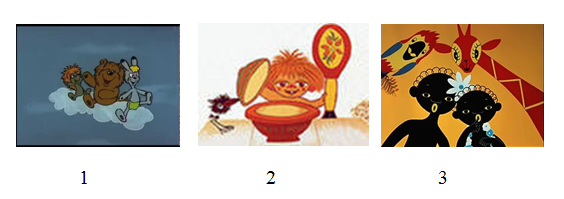 Шаинский работал в содружестве со многими детскими поэтами. Однажды композитору предложили написать весёлую песенку про кузнечика  для мультфильма «Приключения Незнайки и его друзей».  Слова к этой песне сочинил известный детский писатель. Назовите фамилию автора слов знаменитой песенки «В траве сидел кузнечик».Владимир Яковлевич очень любил разгадывать загадки, кроссворды, шарады. Попробуйте и вы, ребята,  расшифровать слово по адресам и узнать имя и фамилию первой исполнительницы детских песен Шаинского в мультфильмах.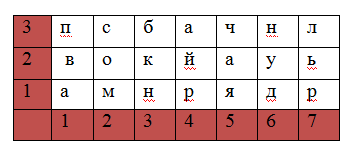 (3,2) (7,3) (5,2) (4,1) (4,3)        (7,1) (6,2) (2,1) (5,1) (6,3) (2,2) (1,2) (1,1)Как говорят «Из песни слов не выкинешь», найди недостающее слово в строчках песен Шаинского.Сколько песен мы с вами вместе спели …… своей родной,А про …… до этой песни, песни не было ни одной.Ничего на …… лучше нету, чем бродить …… по белу свету.И тогда, наверняка, вдруг запляшут …… , и ……. запиликает на скрипке. Дремлет притихший  северный …….., низкое ……. над головой.Что тебе снится, крейсер …….., в час когда  утро встаёт над …….Композитор Шаинский известен не только в России, его песни знают и любят далеко за пределами нашей страны. Вот строчки из популярных песен Шаинского.  Найдите названия песен из левого столбика.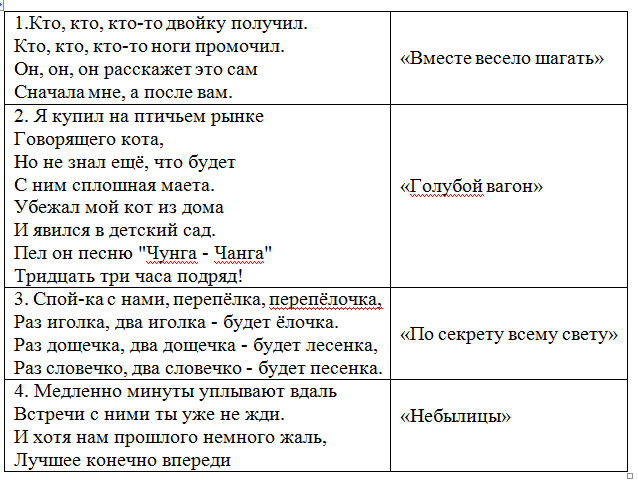 У Владимира Яковлевича есть много песен о школьниках, о школьных предметах. Одна из таких песен посвящена математике, а именно таблице умножения. Догадайся, о какой песне идёт речь?В. Шаинский – известный композитор, а авторами стихов к его музыке становились не менее известные поэты. Из предложенных названий, выделите лишнее и объясните почему.«Голубой вагон», «Улыбка», «Песенка строителей», «Песенка Чебурашки», «Антошка». В каждой песне Шаинского есть свой сюжет, история и свои персонажи. Подумай и найди лишнее слово в ряду.Лягушка, кузнечик, слон, мухи;Трулялята, автобус, задача, радионяня;Сказки, карусель, радость, бегемот;Акватория, катерок, паровоз, дымок.В 1960-х годах Владимир Шаинский вместе с поэтом Михаилом Таничем  создали  ряд солдатских песен. Догадайся по описанию, о каких песнях идёт речь. Молодой солдат в свой выходной день отправился гулять по незнакомому городу;Одна девушка проводила своего друга служить в армию. Девчонка грустит и даже плачет иногда;Молодой человек ушёл служить в армию на 2 года. Он получает нежные письма и надеется, что дома его ждут.Шаинский написал десятки мелодий для художественных фильмов. Подумай и ответь, из каких фильмов предложенные песни.Фильмы: «Анискин и Фантомас», «И снова Анискин», «Завтрак на траве», «Финист, ясный сокол», «Пока бьют часы»Песни: «У похода есть начало», «Пока стучат часы», «Травы, травы», «Вместе весело шагать», «Песня старушек - веселушек».Композитор  Шаинский не только написал музыку к кинофильмам, но и снимался в фильмах как актёр. Назовите три фильма, в которых снимался Шаинский? Из предложенных названий выделите лишнее и объясните почему.«Чебурашка», «Шапокляк», «Катерок», «Трое против Марабука», «Крошка Енот», «Трям! Здравствуйте!».